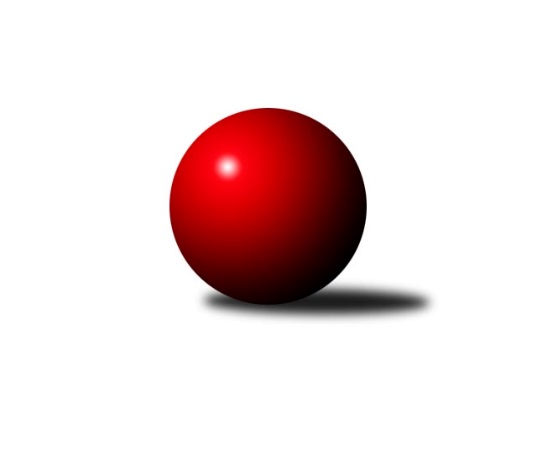 Č.22Ročník 2017/2018	3.6.2024 Severomoravská divize 2017/2018Statistika 22. kolaTabulka družstev:		družstvo	záp	výh	rem	proh	skore	sety	průměr	body	plné	dorážka	chyby	1.	KK Šumperk ˝B˝	22	15	1	6	112.0 : 64.0 	(149.5 : 114.5)	2564	31	1753	811	26.9	2.	Sokol Přemyslovice˝A˝	22	14	2	6	111.0 : 65.0 	(147.5 : 116.5)	2561	30	1757	805	26	3.	TJ Sokol Sedlnice ˝A˝	22	12	1	9	99.5 : 76.5 	(133.5 : 130.5)	2527	25	1734	793	34.5	4.	TJ Sokol Michálkovice ˝A˝	22	12	1	9	96.5 : 79.5 	(152.0 : 112.0)	2507	25	1734	773	37.7	5.	TJ Spartak Přerov ˝B˝	22	11	2	9	99.5 : 76.5 	(161.5 : 102.5)	2544	24	1750	794	28.9	6.	TJ Sokol Bohumín ˝B˝	22	10	2	10	86.0 : 90.0 	(129.0 : 135.0)	2492	22	1734	758	35.7	7.	SKK Jeseník ˝A˝	22	10	2	10	83.0 : 93.0 	(120.5 : 143.5)	2495	22	1727	768	33.5	8.	TJ Opava ˝B˝	22	10	1	11	87.5 : 88.5 	(131.0 : 133.0)	2518	21	1749	770	35.7	9.	TJ Horní Benešov ˝B˝	22	9	2	11	88.0 : 88.0 	(136.0 : 128.0)	2524	20	1741	782	32.6	10.	KK Minerva Opava ˝A˝	22	10	0	12	79.5 : 96.5 	(122.0 : 142.0)	2490	20	1714	776	29.2	11.	SKK Ostrava B	22	9	1	12	71.5 : 104.5 	(108.5 : 155.5)	2464	19	1697	767	34.3	12.	TJ  Krnov ˝A˝	22	2	1	19	42.0 : 134.0 	(93.0 : 171.0)	2408	5	1696	713	53.1Tabulka doma:		družstvo	záp	výh	rem	proh	skore	sety	průměr	body	maximum	minimum	1.	TJ Sokol Michálkovice ˝A˝	11	9	0	2	61.5 : 26.5 	(89.0 : 43.0)	2492	18	2561	2417	2.	Sokol Přemyslovice˝A˝	11	8	1	2	61.0 : 27.0 	(77.5 : 54.5)	2597	17	2680	2527	3.	KK Šumperk ˝B˝	11	8	1	2	60.5 : 27.5 	(76.5 : 55.5)	2578	17	2672	2470	4.	TJ Sokol Sedlnice ˝A˝	11	8	1	2	59.5 : 28.5 	(78.0 : 54.0)	2566	17	2655	2462	5.	TJ Sokol Bohumín ˝B˝	11	8	1	2	59.0 : 29.0 	(80.5 : 51.5)	2534	17	2651	2459	6.	SKK Jeseník ˝A˝	11	8	1	2	55.0 : 33.0 	(73.0 : 59.0)	2575	17	2641	2501	7.	KK Minerva Opava ˝A˝	11	8	0	3	52.0 : 36.0 	(75.0 : 57.0)	2558	16	2665	2466	8.	TJ Spartak Přerov ˝B˝	11	7	0	4	56.5 : 31.5 	(87.0 : 45.0)	2709	14	2795	2632	9.	TJ Horní Benešov ˝B˝	11	7	0	4	56.5 : 31.5 	(80.0 : 52.0)	2677	14	2794	2591	10.	TJ Opava ˝B˝	11	6	1	4	52.5 : 35.5 	(75.0 : 57.0)	2578	13	2678	2442	11.	SKK Ostrava B	11	6	1	4	48.5 : 39.5 	(60.5 : 71.5)	2424	13	2497	2371	12.	TJ  Krnov ˝A˝	11	2	1	8	29.5 : 58.5 	(57.5 : 74.5)	2322	5	2434	2263Tabulka venku:		družstvo	záp	výh	rem	proh	skore	sety	průměr	body	maximum	minimum	1.	KK Šumperk ˝B˝	11	7	0	4	51.5 : 36.5 	(73.0 : 59.0)	2563	14	2724	2434	2.	Sokol Přemyslovice˝A˝	11	6	1	4	50.0 : 38.0 	(70.0 : 62.0)	2558	13	2734	2413	3.	TJ Spartak Přerov ˝B˝	11	4	2	5	43.0 : 45.0 	(74.5 : 57.5)	2529	10	2645	2345	4.	TJ Sokol Sedlnice ˝A˝	11	4	0	7	40.0 : 48.0 	(55.5 : 76.5)	2523	8	2684	2291	5.	TJ Opava ˝B˝	11	4	0	7	35.0 : 53.0 	(56.0 : 76.0)	2513	8	2640	2353	6.	TJ Sokol Michálkovice ˝A˝	11	3	1	7	35.0 : 53.0 	(63.0 : 69.0)	2508	7	2643	2357	7.	TJ Horní Benešov ˝B˝	11	2	2	7	31.5 : 56.5 	(56.0 : 76.0)	2510	6	2655	2288	8.	SKK Ostrava B	11	3	0	8	23.0 : 65.0 	(48.0 : 84.0)	2468	6	2600	2322	9.	SKK Jeseník ˝A˝	11	2	1	8	28.0 : 60.0 	(47.5 : 84.5)	2488	5	2657	2252	10.	TJ Sokol Bohumín ˝B˝	11	2	1	8	27.0 : 61.0 	(48.5 : 83.5)	2488	5	2699	2235	11.	KK Minerva Opava ˝A˝	11	2	0	9	27.5 : 60.5 	(47.0 : 85.0)	2483	4	2655	2314	12.	TJ  Krnov ˝A˝	11	0	0	11	12.5 : 75.5 	(35.5 : 96.5)	2416	0	2548	2288Tabulka podzimní části:		družstvo	záp	výh	rem	proh	skore	sety	průměr	body	doma	venku	1.	KK Šumperk ˝B˝	11	9	0	2	63.5 : 24.5 	(84.5 : 47.5)	2597	18 	5 	0 	0 	4 	0 	2	2.	Sokol Přemyslovice˝A˝	11	7	0	4	54.0 : 34.0 	(71.0 : 61.0)	2503	14 	5 	0 	0 	2 	0 	4	3.	TJ Sokol Michálkovice ˝A˝	11	6	1	4	51.0 : 37.0 	(81.5 : 50.5)	2484	13 	5 	0 	1 	1 	1 	3	4.	TJ Sokol Sedlnice ˝A˝	11	6	1	4	50.0 : 38.0 	(65.5 : 66.5)	2537	13 	4 	1 	0 	2 	0 	4	5.	TJ Opava ˝B˝	11	6	1	4	47.5 : 40.5 	(66.0 : 66.0)	2507	13 	4 	1 	1 	2 	0 	3	6.	TJ Spartak Přerov ˝B˝	11	5	1	5	49.5 : 38.5 	(80.0 : 52.0)	2518	11 	4 	0 	2 	1 	1 	3	7.	TJ Horní Benešov ˝B˝	11	5	1	5	43.0 : 45.0 	(68.0 : 64.0)	2563	11 	4 	0 	1 	1 	1 	4	8.	SKK Jeseník ˝A˝	11	5	1	5	38.0 : 50.0 	(57.0 : 75.0)	2448	11 	4 	1 	0 	1 	0 	5	9.	KK Minerva Opava ˝A˝	11	4	0	7	35.5 : 52.5 	(55.0 : 77.0)	2522	8 	4 	0 	2 	0 	0 	5	10.	SKK Ostrava B	11	4	0	7	35.5 : 52.5 	(54.0 : 78.0)	2441	8 	3 	0 	3 	1 	0 	4	11.	TJ Sokol Bohumín ˝B˝	11	4	0	7	33.0 : 55.0 	(58.0 : 74.0)	2480	8 	3 	0 	2 	1 	0 	5	12.	TJ  Krnov ˝A˝	11	2	0	9	27.5 : 60.5 	(51.5 : 80.5)	2425	4 	2 	0 	4 	0 	0 	5Tabulka jarní části:		družstvo	záp	výh	rem	proh	skore	sety	průměr	body	doma	venku	1.	Sokol Přemyslovice˝A˝	11	7	2	2	57.0 : 31.0 	(76.5 : 55.5)	2636	16 	3 	1 	2 	4 	1 	0 	2.	TJ Sokol Bohumín ˝B˝	11	6	2	3	53.0 : 35.0 	(71.0 : 61.0)	2513	14 	5 	1 	0 	1 	1 	3 	3.	TJ Spartak Přerov ˝B˝	11	6	1	4	50.0 : 38.0 	(81.5 : 50.5)	2589	13 	3 	0 	2 	3 	1 	2 	4.	KK Šumperk ˝B˝	11	6	1	4	48.5 : 39.5 	(65.0 : 67.0)	2527	13 	3 	1 	2 	3 	0 	2 	5.	TJ Sokol Sedlnice ˝A˝	11	6	0	5	49.5 : 38.5 	(68.0 : 64.0)	2521	12 	4 	0 	2 	2 	0 	3 	6.	TJ Sokol Michálkovice ˝A˝	11	6	0	5	45.5 : 42.5 	(70.5 : 61.5)	2524	12 	4 	0 	1 	2 	0 	4 	7.	KK Minerva Opava ˝A˝	11	6	0	5	44.0 : 44.0 	(67.0 : 65.0)	2472	12 	4 	0 	1 	2 	0 	4 	8.	SKK Jeseník ˝A˝	11	5	1	5	45.0 : 43.0 	(63.5 : 68.5)	2564	11 	4 	0 	2 	1 	1 	3 	9.	SKK Ostrava B	11	5	1	5	36.0 : 52.0 	(54.5 : 77.5)	2478	11 	3 	1 	1 	2 	0 	4 	10.	TJ Horní Benešov ˝B˝	11	4	1	6	45.0 : 43.0 	(68.0 : 64.0)	2503	9 	3 	0 	3 	1 	1 	3 	11.	TJ Opava ˝B˝	11	4	0	7	40.0 : 48.0 	(65.0 : 67.0)	2536	8 	2 	0 	3 	2 	0 	4 	12.	TJ  Krnov ˝A˝	11	0	1	10	14.5 : 73.5 	(41.5 : 90.5)	2381	1 	0 	1 	4 	0 	0 	6 Zisk bodů pro družstvo:		jméno hráče	družstvo	body	zápasy	v %	dílčí body	sety	v %	1.	Eduard Tomek 	Sokol Přemyslovice˝A˝ 	18	/	21	(86%)	35	/	42	(83%)	2.	Milan Janyška 	TJ Sokol Sedlnice ˝A˝ 	17	/	21	(81%)	25	/	42	(60%)	3.	Václav Smejkal 	SKK Jeseník ˝A˝ 	16	/	22	(73%)	27	/	44	(61%)	4.	Růžena Smrčková 	KK Šumperk ˝B˝ 	15.5	/	21	(74%)	26.5	/	42	(63%)	5.	Jaroslav Vymazal 	KK Šumperk ˝B˝ 	15	/	19	(79%)	24.5	/	38	(64%)	6.	Zdeněk Skala 	TJ Sokol Sedlnice ˝A˝ 	15	/	20	(75%)	24.5	/	40	(61%)	7.	Michal Zych 	TJ Sokol Michálkovice ˝A˝ 	15	/	21	(71%)	28	/	42	(67%)	8.	Vladimír Mánek 	TJ Spartak Přerov ˝B˝ 	14	/	19	(74%)	24	/	38	(63%)	9.	Roman Honl 	TJ Sokol Bohumín ˝B˝ 	14	/	20	(70%)	27	/	40	(68%)	10.	Josef Matušek 	TJ Opava ˝B˝ 	14	/	21	(67%)	23	/	42	(55%)	11.	Rudolf Haim 	TJ Opava ˝B˝ 	14	/	22	(64%)	25	/	44	(57%)	12.	Aleš Fischer 	KK Minerva Opava ˝A˝ 	13.5	/	22	(61%)	24.5	/	44	(56%)	13.	Michal Blinka 	SKK Ostrava B 	13.5	/	22	(61%)	24.5	/	44	(56%)	14.	Martin Sedlář 	KK Šumperk ˝B˝ 	13	/	20	(65%)	27	/	40	(68%)	15.	Břetislav Mrkvica 	TJ Opava ˝B˝ 	13	/	20	(65%)	25.5	/	40	(64%)	16.	Pavel Heinisch 	KK Šumperk ˝B˝ 	13	/	20	(65%)	23	/	40	(58%)	17.	Luděk Slanina 	KK Minerva Opava ˝A˝ 	13	/	21	(62%)	26.5	/	42	(63%)	18.	Radek Grulich 	Sokol Přemyslovice˝A˝ 	13	/	21	(62%)	24.5	/	42	(58%)	19.	Jiří Šoupal 	Sokol Přemyslovice˝A˝ 	12	/	17	(71%)	17	/	34	(50%)	20.	Michal Kolář 	Sokol Přemyslovice˝A˝ 	12	/	20	(60%)	24.5	/	40	(61%)	21.	Michal Gajdík 	KK Šumperk ˝B˝ 	12	/	21	(57%)	24	/	42	(57%)	22.	Vojtěch Venclík 	TJ Spartak Přerov ˝B˝ 	11	/	15	(73%)	21	/	30	(70%)	23.	Tomáš Fraus 	Sokol Přemyslovice˝A˝ 	11	/	17	(65%)	20	/	34	(59%)	24.	Stanislav Beňa ml. ml.	TJ Spartak Přerov ˝B˝ 	11	/	18	(61%)	23.5	/	36	(65%)	25.	Josef Linhart 	TJ Sokol Michálkovice ˝A˝ 	11	/	20	(55%)	26	/	40	(65%)	26.	Štefan Dendis 	TJ Sokol Bohumín ˝B˝ 	11	/	20	(55%)	20	/	40	(50%)	27.	Miroslav Mikulský 	TJ Sokol Sedlnice ˝A˝ 	11	/	21	(52%)	20	/	42	(48%)	28.	Tomáš Slavík 	KK Minerva Opava ˝A˝ 	10.5	/	21	(50%)	21	/	42	(50%)	29.	Dalibor Hamrozy 	TJ Sokol Bohumín ˝B˝ 	10	/	16	(63%)	20	/	32	(63%)	30.	Jaroslav Krejčí 	TJ Spartak Přerov ˝B˝ 	10	/	17	(59%)	24	/	34	(71%)	31.	Petr Řepecký 	TJ Sokol Michálkovice ˝A˝ 	10	/	17	(59%)	23.5	/	34	(69%)	32.	Jaromíra Smejkalová 	SKK Jeseník ˝A˝ 	10	/	22	(45%)	23.5	/	44	(53%)	33.	Josef Jurášek 	TJ Sokol Michálkovice ˝A˝ 	9.5	/	15	(63%)	18	/	30	(60%)	34.	Lukáš Koliba 	TJ Sokol Sedlnice ˝A˝ 	9.5	/	18	(53%)	19.5	/	36	(54%)	35.	Bohuslav Čuba 	TJ Horní Benešov ˝B˝ 	9	/	17	(53%)	19	/	34	(56%)	36.	David Kaluža 	TJ Horní Benešov ˝B˝ 	9	/	18	(50%)	21.5	/	36	(60%)	37.	Luděk Zeman 	TJ Horní Benešov ˝B˝ 	9	/	18	(50%)	20.5	/	36	(57%)	38.	Petr Dankovič 	TJ Horní Benešov ˝B˝ 	9	/	19	(47%)	14.5	/	38	(38%)	39.	Jiří Řepecký 	TJ Sokol Michálkovice ˝A˝ 	9	/	20	(45%)	22	/	40	(55%)	40.	Lada Péli 	TJ Sokol Bohumín ˝B˝ 	9	/	20	(45%)	15	/	40	(38%)	41.	Radek Foltýn 	SKK Ostrava B 	9	/	21	(43%)	20	/	42	(48%)	42.	Jaroslav Tobola 	TJ Sokol Sedlnice ˝A˝ 	8.5	/	14	(61%)	16	/	28	(57%)	43.	Michal Loučka 	TJ Spartak Přerov ˝B˝ 	8.5	/	16	(53%)	18	/	32	(56%)	44.	Jaromír Rabenseifner 	KK Šumperk ˝B˝ 	8.5	/	19	(45%)	17.5	/	38	(46%)	45.	František Vícha 	TJ  Krnov ˝A˝ 	8.5	/	20	(43%)	19	/	40	(48%)	46.	Vladimír Vavrečka 	TJ  Krnov ˝A˝ 	8	/	13	(62%)	18	/	26	(69%)	47.	Daniel Dudek 	TJ Sokol Michálkovice ˝A˝ 	8	/	14	(57%)	17.5	/	28	(63%)	48.	Jan Fadrný 	TJ Horní Benešov ˝B˝ 	8	/	15	(53%)	14.5	/	30	(48%)	49.	Martina Honlová 	TJ Sokol Bohumín ˝B˝ 	8	/	16	(50%)	15	/	32	(47%)	50.	Jan Sedláček 	Sokol Přemyslovice˝A˝ 	8	/	20	(40%)	15.5	/	40	(39%)	51.	Jiří Jedlička 	TJ  Krnov ˝A˝ 	8	/	22	(36%)	22.5	/	44	(51%)	52.	Michal Klich 	TJ Horní Benešov ˝B˝ 	7.5	/	11	(68%)	14	/	22	(64%)	53.	Josef Němec 	TJ Opava ˝B˝ 	7.5	/	19	(39%)	16.5	/	38	(43%)	54.	Jan Stuchlík 	TJ Sokol Sedlnice ˝A˝ 	7	/	14	(50%)	14	/	28	(50%)	55.	Jiří Vrba 	SKK Jeseník ˝A˝ 	7	/	14	(50%)	12.5	/	28	(45%)	56.	Libor Krajčí 	TJ Sokol Bohumín ˝B˝ 	7	/	16	(44%)	13	/	32	(41%)	57.	Pavel Hannig 	SKK Jeseník ˝A˝ 	7	/	18	(39%)	14	/	36	(39%)	58.	Miroslav Složil 	SKK Ostrava B 	7	/	20	(35%)	19	/	40	(48%)	59.	Vladimír Peter 	TJ Opava ˝B˝ 	7	/	20	(35%)	15	/	40	(38%)	60.	Martin Ščerba 	TJ Sokol Michálkovice ˝A˝ 	7	/	22	(32%)	16	/	44	(36%)	61.	Pavel Martinec 	KK Minerva Opava ˝A˝ 	6.5	/	13	(50%)	15.5	/	26	(60%)	62.	Gabriela Beinhaeurová 	KK Minerva Opava ˝A˝ 	6	/	6	(100%)	8	/	12	(67%)	63.	David Janušík 	TJ Spartak Přerov ˝B˝ 	6	/	12	(50%)	15	/	24	(63%)	64.	Martin Bartoš 	TJ Spartak Přerov ˝B˝ 	6	/	14	(43%)	15	/	28	(54%)	65.	David Láčík 	TJ Horní Benešov ˝B˝ 	6	/	18	(33%)	14	/	36	(39%)	66.	Jaromír Piska 	TJ Sokol Bohumín ˝B˝ 	6	/	20	(30%)	15	/	40	(38%)	67.	Daneš Šodek 	SKK Ostrava B 	6	/	21	(29%)	14	/	42	(33%)	68.	Svatopluk Kříž 	TJ Opava ˝B˝ 	6	/	22	(27%)	15	/	44	(34%)	69.	Adam Chvostek 	TJ Sokol Sedlnice ˝A˝ 	5.5	/	12	(46%)	8	/	24	(33%)	70.	Tomáš Polášek 	SKK Ostrava B 	5.5	/	16	(34%)	11.5	/	32	(36%)	71.	Zdeněk Janoud 	SKK Jeseník ˝A˝ 	5	/	8	(63%)	9	/	16	(56%)	72.	Zdeněk Macháček st. 	TJ Spartak Přerov ˝B˝ 	5	/	10	(50%)	10.5	/	20	(53%)	73.	Petr Vaněk 	TJ  Krnov ˝A˝ 	5	/	18	(28%)	13	/	36	(36%)	74.	Jiří Koloděj 	SKK Ostrava B 	4.5	/	8	(56%)	9	/	16	(56%)	75.	Barbora Bártková 	TJ Horní Benešov ˝B˝ 	4	/	5	(80%)	7	/	10	(70%)	76.	Rostislav Cundrla 	SKK Jeseník ˝A˝ 	4	/	7	(57%)	7	/	14	(50%)	77.	Martin Zavacký 	SKK Jeseník ˝A˝ 	4	/	9	(44%)	8.5	/	18	(47%)	78.	Pavel Gerlich 	SKK Ostrava B 	4	/	15	(27%)	6.5	/	30	(22%)	79.	Josef Plšek 	KK Minerva Opava ˝A˝ 	4	/	18	(22%)	10	/	36	(28%)	80.	Petr Wolf 	TJ Opava ˝B˝ 	3	/	4	(75%)	6	/	8	(75%)	81.	Jan Strnadel 	KK Minerva Opava ˝A˝ 	3	/	7	(43%)	6.5	/	14	(46%)	82.	Petr Šulák 	SKK Jeseník ˝A˝ 	3	/	9	(33%)	5	/	18	(28%)	83.	Jiří Fárek 	SKK Jeseník ˝A˝ 	2	/	2	(100%)	3.5	/	4	(88%)	84.	Vojtěch Zaškolný 	TJ Sokol Bohumín ˝B˝ 	2	/	2	(100%)	3	/	4	(75%)	85.	Jan Král 	KK Minerva Opava ˝A˝ 	2	/	3	(67%)	4	/	6	(67%)	86.	Zdeněk Peč 	Sokol Přemyslovice˝A˝ 	2	/	3	(67%)	3	/	6	(50%)	87.	Josef Grulich 	Sokol Přemyslovice˝A˝ 	2	/	3	(67%)	3	/	6	(50%)	88.	Robert Kučerka 	TJ Horní Benešov ˝B˝ 	2	/	3	(67%)	3	/	6	(50%)	89.	Miluše Rychová 	TJ  Krnov ˝A˝ 	2	/	6	(33%)	4	/	12	(33%)	90.	Milan Vymazal 	KK Šumperk ˝B˝ 	2	/	6	(33%)	4	/	12	(33%)	91.	Vítězslav Kadlec 	TJ  Krnov ˝A˝ 	2	/	13	(15%)	6	/	26	(23%)	92.	Zdeněk Černý 	TJ Horní Benešov ˝B˝ 	1.5	/	3	(50%)	4	/	6	(67%)	93.	Jakub Píska 	TJ  Krnov ˝A˝ 	1.5	/	13	(12%)	4.5	/	26	(17%)	94.	Rudolf Tvrdoň 	TJ Opava ˝B˝ 	1	/	1	(100%)	2	/	2	(100%)	95.	Klára Tobolová 	TJ Sokol Sedlnice ˝A˝ 	1	/	1	(100%)	2	/	2	(100%)	96.	Stanislav Beňa st.	TJ Spartak Přerov ˝B˝ 	1	/	1	(100%)	2	/	2	(100%)	97.	Martin Svoboda 	TJ  Krnov ˝A˝ 	1	/	1	(100%)	1	/	2	(50%)	98.	Miroslav Setinský 	SKK Jeseník ˝A˝ 	1	/	2	(50%)	3	/	4	(75%)	99.	Miroslav Koloděj 	SKK Ostrava B 	1	/	2	(50%)	2	/	4	(50%)	100.	Milan Dvorský 	Sokol Přemyslovice˝A˝ 	1	/	2	(50%)	2	/	4	(50%)	101.	Martin Futerko 	SKK Ostrava B 	1	/	2	(50%)	2	/	4	(50%)	102.	Petr Jurášek 	TJ Sokol Michálkovice ˝A˝ 	1	/	2	(50%)	1	/	4	(25%)	103.	Barbora Víchová 	TJ Opava ˝B˝ 	1	/	3	(33%)	3	/	6	(50%)	104.	Pavel Jalůvka 	TJ  Krnov ˝A˝ 	1	/	3	(33%)	1	/	6	(17%)	105.	Pavel Košťál 	KK Šumperk ˝B˝ 	1	/	3	(33%)	1	/	6	(17%)	106.	Jaroslav Chvostek 	TJ Sokol Sedlnice ˝A˝ 	1	/	7	(14%)	2.5	/	14	(18%)	107.	Luboš Brouček 	SKK Jeseník ˝A˝ 	1	/	8	(13%)	4.5	/	16	(28%)	108.	Zdeněk Chlopčík 	KK Minerva Opava ˝A˝ 	1	/	9	(11%)	3.5	/	18	(19%)	109.	Jaromír Čech 	TJ  Krnov ˝A˝ 	1	/	15	(7%)	4	/	30	(13%)	110.	Miroslav Petřek st.	TJ Horní Benešov ˝B˝ 	0	/	1	(0%)	1	/	2	(50%)	111.	Ladislav Petr 	TJ Sokol Sedlnice ˝A˝ 	0	/	1	(0%)	1	/	2	(50%)	112.	Jiří Kankovský 	Sokol Přemyslovice˝A˝ 	0	/	1	(0%)	1	/	2	(50%)	113.	Stanislav Sliwka 	TJ Sokol Bohumín ˝B˝ 	0	/	1	(0%)	1	/	2	(50%)	114.	Petr Hájek 	Sokol Přemyslovice˝A˝ 	0	/	1	(0%)	0	/	2	(0%)	115.	Tomáš Zbořil 	TJ Horní Benešov ˝B˝ 	0	/	1	(0%)	0	/	2	(0%)	116.	Oldřich Tomečka 	KK Minerva Opava ˝A˝ 	0	/	1	(0%)	0	/	2	(0%)	117.	Rostislav Biolek 	KK Šumperk ˝B˝ 	0	/	1	(0%)	0	/	2	(0%)	118.	Jiří Vrba 	SKK Jeseník ˝A˝ 	0	/	1	(0%)	0	/	2	(0%)	119.	Oldřich Stolařík 	SKK Ostrava B 	0	/	1	(0%)	0	/	2	(0%)	120.	Radek Fischer 	KK Minerva Opava ˝A˝ 	0	/	1	(0%)	0	/	2	(0%)	121.	Martin Juřica 	TJ Sokol Sedlnice ˝A˝ 	0	/	1	(0%)	0	/	2	(0%)	122.	Petra Rozsypalová ml. 	SKK Jeseník ˝A˝ 	0	/	1	(0%)	0	/	2	(0%)	123.	Miroslav Ondrouch 	Sokol Přemyslovice˝A˝ 	0	/	2	(0%)	1	/	4	(25%)	124.	Petra Rozsypalová 	SKK Jeseník ˝A˝ 	0	/	2	(0%)	1	/	4	(25%)	125.	Jiří Divila st. 	TJ Spartak Přerov ˝B˝ 	0	/	3	(0%)	0	/	6	(0%)	126.	Jana Fousková 	SKK Jeseník ˝A˝ 	0	/	4	(0%)	1	/	8	(13%)	127.	Jan Polášek 	SKK Ostrava B 	0	/	4	(0%)	0	/	8	(0%)	128.	Vít Hrašna 	TJ  Krnov ˝A˝ 	0	/	7	(0%)	0	/	14	(0%)	129.	Stanislav Brokl 	KK Minerva Opava ˝A˝ 	0	/	10	(0%)	2.5	/	20	(13%)Průměry na kuželnách:		kuželna	průměr	plné	dorážka	chyby	výkon na hráče	1.	TJ Spartak Přerov, 1-6	2673	1819	853	30.6	(445.5)	2.	 Horní Benešov, 1-4	2639	1804	835	31.7	(440.0)	3.	Sokol Přemyslovice, 1-4	2567	1765	802	29.4	(427.9)	4.	KK Šumperk, 1-4	2556	1753	803	29.1	(426.1)	5.	SKK Jeseník, 1-4	2553	1754	799	29.8	(425.6)	6.	Minerva Opava, 1-2	2548	1732	815	23.7	(424.7)	7.	TJ Opava, 1-4	2545	1768	777	38.5	(424.3)	8.	TJ Sokol Sedlnice, 1-2	2534	1739	794	34.1	(422.4)	9.	TJ Sokol Bohumín, 1-4	2508	1732	776	35.9	(418.1)	10.	TJ Michalkovice, 1-2	2451	1711	739	40.8	(408.5)	11.	SKK Ostrava, 1-2	2414	1657	757	33.0	(402.4)	12.	TJ Krnov, 1-2	2335	1652	682	51.4	(389.2)Nejlepší výkony na kuželnách:TJ Spartak Přerov, 1-6TJ Spartak Přerov ˝B˝	2795	7. kolo	Vladimír Mánek 	TJ Spartak Přerov ˝B˝	520	7. koloTJ Spartak Přerov ˝B˝	2790	20. kolo	Vojtěch Venclík 	TJ Spartak Přerov ˝B˝	514	7. koloTJ Spartak Přerov ˝B˝	2781	6. kolo	Vojtěch Venclík 	TJ Spartak Přerov ˝B˝	510	20. koloSokol Přemyslovice˝A˝	2734	22. kolo	Vojtěch Venclík 	TJ Spartak Přerov ˝B˝	507	22. koloTJ Spartak Přerov ˝B˝	2734	10. kolo	David Janušík 	TJ Spartak Přerov ˝B˝	503	10. koloKK Šumperk ˝B˝	2718	9. kolo	Milan Janyška 	TJ Sokol Sedlnice ˝A˝	498	2. koloTJ Spartak Přerov ˝B˝	2699	17. kolo	Svatopluk Kříž 	TJ Opava ˝B˝	494	20. koloTJ Sokol Bohumín ˝B˝	2699	13. kolo	Martin Sedlář 	KK Šumperk ˝B˝	493	9. koloTJ Spartak Přerov ˝B˝	2694	4. kolo	Josef Linhart 	TJ Sokol Michálkovice ˝A˝	490	17. koloTJ Spartak Přerov ˝B˝	2690	9. kolo	Libor Krajčí 	TJ Sokol Bohumín ˝B˝	489	13. kolo Horní Benešov, 1-4TJ Horní Benešov ˝B˝	2794	21. kolo	Bohuslav Čuba 	TJ Horní Benešov ˝B˝	506	21. koloTJ Horní Benešov ˝B˝	2793	17. kolo	Zdeněk Černý 	TJ Horní Benešov ˝B˝	500	21. koloTJ Horní Benešov ˝B˝	2789	8. kolo	Jan Fadrný 	TJ Horní Benešov ˝B˝	499	8. koloKK Šumperk ˝B˝	2724	3. kolo	Bohuslav Čuba 	TJ Horní Benešov ˝B˝	490	17. koloTJ Horní Benešov ˝B˝	2710	12. kolo	Bohuslav Čuba 	TJ Horní Benešov ˝B˝	486	8. koloSokol Přemyslovice˝A˝	2703	16. kolo	Michal Klich 	TJ Horní Benešov ˝B˝	482	8. koloTJ Sokol Sedlnice ˝A˝	2677	19. kolo	Michal Klich 	TJ Horní Benešov ˝B˝	482	16. koloTJ Horní Benešov ˝B˝	2675	6. kolo	Aleš Fischer 	KK Minerva Opava ˝A˝	481	1. koloTJ Horní Benešov ˝B˝	2643	19. kolo	Bohuslav Čuba 	TJ Horní Benešov ˝B˝	480	12. koloTJ Opava ˝B˝	2640	14. kolo	Radek Grulich 	Sokol Přemyslovice˝A˝	480	16. koloSokol Přemyslovice, 1-4Sokol Přemyslovice˝A˝	2680	12. kolo	Radek Grulich 	Sokol Přemyslovice˝A˝	481	4. koloSKK Jeseník ˝A˝	2657	15. kolo	Eduard Tomek 	Sokol Přemyslovice˝A˝	478	12. koloSokol Přemyslovice˝A˝	2644	19. kolo	Eduard Tomek 	Sokol Přemyslovice˝A˝	477	11. koloSokol Přemyslovice˝A˝	2641	21. kolo	Václav Smejkal 	SKK Jeseník ˝A˝	468	15. koloSokol Přemyslovice˝A˝	2641	4. kolo	Eduard Tomek 	Sokol Přemyslovice˝A˝	468	6. koloTJ Sokol Michálkovice ˝A˝	2635	21. kolo	Eduard Tomek 	Sokol Přemyslovice˝A˝	466	17. koloSokol Přemyslovice˝A˝	2612	8. kolo	Radek Grulich 	Sokol Přemyslovice˝A˝	465	1. koloTJ Horní Benešov ˝B˝	2609	4. kolo	Jan Sedláček 	Sokol Přemyslovice˝A˝	461	19. koloSokol Přemyslovice˝A˝	2589	11. kolo	Jiří Šoupal 	Sokol Přemyslovice˝A˝	460	21. koloSokol Přemyslovice˝A˝	2576	6. kolo	Michal Klich 	TJ Horní Benešov ˝B˝	460	4. koloKK Šumperk, 1-4KK Šumperk ˝B˝	2672	13. kolo	Růžena Smrčková 	KK Šumperk ˝B˝	475	13. koloKK Šumperk ˝B˝	2644	17. kolo	Jaroslav Vymazal 	KK Šumperk ˝B˝	471	13. koloKK Šumperk ˝B˝	2642	11. kolo	Růžena Smrčková 	KK Šumperk ˝B˝	471	17. koloSKK Ostrava B	2600	19. kolo	Martin Zavacký 	SKK Jeseník ˝A˝	468	13. koloKK Šumperk ˝B˝	2598	4. kolo	Břetislav Mrkvica 	TJ Opava ˝B˝	462	12. koloKK Šumperk ˝B˝	2593	15. kolo	Barbora Bártková 	TJ Horní Benešov ˝B˝	460	15. koloTJ Sokol Sedlnice ˝A˝	2588	17. kolo	Zdeněk Skala 	TJ Sokol Sedlnice ˝A˝	460	17. koloSKK Jeseník ˝A˝	2576	13. kolo	Jaroslav Vymazal 	KK Šumperk ˝B˝	458	19. koloTJ Horní Benešov ˝B˝	2573	15. kolo	Radek Foltýn 	SKK Ostrava B	458	19. koloKK Šumperk ˝B˝	2570	19. kolo	Pavel Heinisch 	KK Šumperk ˝B˝	457	4. koloSKK Jeseník, 1-4TJ Spartak Přerov ˝B˝	2645	18. kolo	Stanislav Beňa ml. ml.	TJ Spartak Přerov ˝B˝	486	18. koloSKK Jeseník ˝A˝	2641	7. kolo	Břetislav Mrkvica 	TJ Opava ˝B˝	483	22. koloSKK Jeseník ˝A˝	2636	9. kolo	Václav Smejkal 	SKK Jeseník ˝A˝	481	9. koloSKK Jeseník ˝A˝	2625	22. kolo	Martin Sedlář 	KK Šumperk ˝B˝	464	1. koloSKK Jeseník ˝A˝	2608	20. kolo	David Kaluža 	TJ Horní Benešov ˝B˝	463	5. koloSKK Jeseník ˝A˝	2583	16. kolo	Daneš Šodek 	SKK Ostrava B	462	14. koloTJ Opava ˝B˝	2580	22. kolo	Martin Zavacký 	SKK Jeseník ˝A˝	458	7. koloSKK Jeseník ˝A˝	2580	1. kolo	Václav Smejkal 	SKK Jeseník ˝A˝	456	18. koloSKK Ostrava B	2574	14. kolo	Martin Zavacký 	SKK Jeseník ˝A˝	456	22. koloTJ Sokol Sedlnice ˝A˝	2564	9. kolo	Petr Šulák 	SKK Jeseník ˝A˝	456	16. koloMinerva Opava, 1-2KK Minerva Opava ˝A˝	2665	9. kolo	Roman Honl 	TJ Sokol Bohumín ˝B˝	483	2. koloTJ Sokol Bohumín ˝B˝	2630	2. kolo	Břetislav Mrkvica 	TJ Opava ˝B˝	472	9. koloKK Minerva Opava ˝A˝	2607	17. kolo	Eduard Tomek 	Sokol Přemyslovice˝A˝	469	10. koloKK Minerva Opava ˝A˝	2599	10. kolo	Jan Strnadel 	KK Minerva Opava ˝A˝	466	17. koloKK Minerva Opava ˝A˝	2598	19. kolo	Pavel Martinec 	KK Minerva Opava ˝A˝	466	4. koloKK Minerva Opava ˝A˝	2585	15. kolo	Vítězslav Kadlec 	TJ  Krnov ˝A˝	463	4. koloKK Šumperk ˝B˝	2584	22. kolo	Luděk Slanina 	KK Minerva Opava ˝A˝	462	9. koloKK Minerva Opava ˝A˝	2568	4. kolo	Dalibor Hamrozy 	TJ Sokol Bohumín ˝B˝	462	2. koloTJ Opava ˝B˝	2567	9. kolo	Vojtěch Venclík 	TJ Spartak Přerov ˝B˝	461	19. koloKK Minerva Opava ˝A˝	2566	13. kolo	Luděk Slanina 	KK Minerva Opava ˝A˝	459	4. koloTJ Opava, 1-4TJ Opava ˝B˝	2678	4. kolo	Josef Matušek 	TJ Opava ˝B˝	482	2. koloKK Šumperk ˝B˝	2660	10. kolo	Michal Gajdík 	KK Šumperk ˝B˝	481	10. koloTJ Opava ˝B˝	2644	15. kolo	Martin Sedlář 	KK Šumperk ˝B˝	473	10. koloTJ Opava ˝B˝	2644	2. kolo	Vladimír Peter 	TJ Opava ˝B˝	466	4. koloTJ Sokol Michálkovice ˝A˝	2643	19. kolo	Jan Sedláček 	Sokol Přemyslovice˝A˝	465	13. koloSokol Přemyslovice˝A˝	2633	13. kolo	Petr Wolf 	TJ Opava ˝B˝	464	19. koloTJ Opava ˝B˝	2618	6. kolo	Michal Zych 	TJ Sokol Michálkovice ˝A˝	463	19. koloTJ Opava ˝B˝	2616	8. kolo	Břetislav Mrkvica 	TJ Opava ˝B˝	462	4. koloTJ Spartak Přerov ˝B˝	2616	8. kolo	Rudolf Haim 	TJ Opava ˝B˝	462	4. koloTJ Opava ˝B˝	2602	17. kolo	Lukáš Koliba 	TJ Sokol Sedlnice ˝A˝	461	4. koloTJ Sokol Sedlnice, 1-2Sokol Přemyslovice˝A˝	2663	18. kolo	Vojtěch Venclík 	TJ Spartak Přerov ˝B˝	501	14. koloTJ Sokol Sedlnice ˝A˝	2655	20. kolo	Eduard Tomek 	Sokol Přemyslovice˝A˝	476	18. koloTJ Spartak Přerov ˝B˝	2625	14. kolo	Milan Janyška 	TJ Sokol Sedlnice ˝A˝	476	14. koloTJ Sokol Sedlnice ˝A˝	2619	12. kolo	Jaroslav Tobola 	TJ Sokol Sedlnice ˝A˝	474	12. koloTJ Sokol Sedlnice ˝A˝	2612	14. kolo	Jan Stuchlík 	TJ Sokol Sedlnice ˝A˝	471	20. koloTJ Sokol Sedlnice ˝A˝	2612	7. kolo	Luděk Slanina 	KK Minerva Opava ˝A˝	470	3. koloTJ Sokol Sedlnice ˝A˝	2606	11. kolo	Miroslav Mikulský 	TJ Sokol Sedlnice ˝A˝	468	16. koloTJ Horní Benešov ˝B˝	2590	7. kolo	Zdeněk Skala 	TJ Sokol Sedlnice ˝A˝	467	12. koloTJ Sokol Sedlnice ˝A˝	2578	16. kolo	Jaroslav Tobola 	TJ Sokol Sedlnice ˝A˝	465	14. koloTJ Sokol Sedlnice ˝A˝	2567	5. kolo	Miroslav Mikulský 	TJ Sokol Sedlnice ˝A˝	463	20. koloTJ Sokol Bohumín, 1-4TJ Sokol Bohumín ˝B˝	2651	16. kolo	Roman Honl 	TJ Sokol Bohumín ˝B˝	492	16. koloTJ Sokol Sedlnice ˝A˝	2645	8. kolo	Roman Honl 	TJ Sokol Bohumín ˝B˝	469	8. koloTJ Opava ˝B˝	2598	3. kolo	Dalibor Hamrozy 	TJ Sokol Bohumín ˝B˝	465	18. koloTJ Sokol Bohumín ˝B˝	2589	18. kolo	Jiří Šoupal 	Sokol Přemyslovice˝A˝	458	5. koloTJ Sokol Bohumín ˝B˝	2568	11. kolo	Stanislav Beňa st.	TJ Spartak Přerov ˝B˝	456	1. koloTJ Sokol Bohumín ˝B˝	2540	8. kolo	Jaroslav Tobola 	TJ Sokol Sedlnice ˝A˝	454	8. koloTJ Sokol Bohumín ˝B˝	2531	14. kolo	Milan Janyška 	TJ Sokol Sedlnice ˝A˝	452	8. koloTJ Sokol Bohumín ˝B˝	2517	1. kolo	Libor Krajčí 	TJ Sokol Bohumín ˝B˝	450	19. koloSokol Přemyslovice˝A˝	2516	5. kolo	Jan Stuchlík 	TJ Sokol Sedlnice ˝A˝	448	8. koloTJ Sokol Bohumín ˝B˝	2516	5. kolo	Zdeněk Skala 	TJ Sokol Sedlnice ˝A˝	448	8. koloTJ Michalkovice, 1-2TJ Sokol Michálkovice ˝A˝	2561	13. kolo	Daniel Dudek 	TJ Sokol Michálkovice ˝A˝	459	22. koloTJ Sokol Michálkovice ˝A˝	2551	4. kolo	Petr Řepecký 	TJ Sokol Michálkovice ˝A˝	457	7. koloTJ Sokol Michálkovice ˝A˝	2550	10. kolo	Michal Zych 	TJ Sokol Michálkovice ˝A˝	454	15. koloTJ Sokol Michálkovice ˝A˝	2547	15. kolo	Jiří Řepecký 	TJ Sokol Michálkovice ˝A˝	448	15. koloSokol Přemyslovice˝A˝	2533	9. kolo	Michal Zych 	TJ Sokol Michálkovice ˝A˝	446	4. koloTJ Sokol Michálkovice ˝A˝	2498	18. kolo	Petr Řepecký 	TJ Sokol Michálkovice ˝A˝	444	10. koloTJ Horní Benešov ˝B˝	2493	22. kolo	Josef Linhart 	TJ Sokol Michálkovice ˝A˝	442	20. koloTJ Sokol Michálkovice ˝A˝	2481	7. kolo	Jan Sedláček 	Sokol Přemyslovice˝A˝	442	9. koloTJ Sokol Michálkovice ˝A˝	2469	22. kolo	Josef Linhart 	TJ Sokol Michálkovice ˝A˝	440	13. koloTJ Sokol Michálkovice ˝A˝	2451	5. kolo	Petr Řepecký 	TJ Sokol Michálkovice ˝A˝	439	4. koloSKK Ostrava, 1-2TJ Spartak Přerov ˝B˝	2516	16. kolo	Eduard Tomek 	Sokol Přemyslovice˝A˝	459	20. koloSKK Ostrava B	2497	10. kolo	Michal Blinka 	SKK Ostrava B	452	7. koloSKK Ostrava B	2495	20. kolo	Michal Blinka 	SKK Ostrava B	448	20. koloKK Šumperk ˝B˝	2485	7. kolo	František Vícha 	TJ  Krnov ˝A˝	445	13. koloSokol Přemyslovice˝A˝	2484	20. kolo	Pavel Heinisch 	KK Šumperk ˝B˝	445	7. koloTJ Sokol Sedlnice ˝A˝	2473	10. kolo	Jaroslav Vymazal 	KK Šumperk ˝B˝	443	7. koloSKK Ostrava B	2465	7. kolo	Miroslav Složil 	SKK Ostrava B	442	10. koloSKK Ostrava B	2445	5. kolo	Zdeněk Macháček st. 	TJ Spartak Přerov ˝B˝	441	16. koloTJ Horní Benešov ˝B˝	2428	9. kolo	Miroslav Složil 	SKK Ostrava B	441	22. koloTJ Sokol Michálkovice ˝A˝	2424	3. kolo	Miroslav Složil 	SKK Ostrava B	436	16. koloTJ Krnov, 1-2KK Šumperk ˝B˝	2506	18. kolo	Martin Sedlář 	KK Šumperk ˝B˝	444	18. koloTJ  Krnov ˝A˝	2434	10. kolo	Petr Vaněk 	TJ  Krnov ˝A˝	437	20. koloTJ Opava ˝B˝	2415	5. kolo	Rudolf Haim 	TJ Opava ˝B˝	433	5. koloSokol Přemyslovice˝A˝	2413	7. kolo	Břetislav Mrkvica 	TJ Opava ˝B˝	429	5. koloTJ  Krnov ˝A˝	2398	5. kolo	Růžena Smrčková 	KK Šumperk ˝B˝	427	18. koloTJ Spartak Přerov ˝B˝	2376	3. kolo	Jiří Jedlička 	TJ  Krnov ˝A˝	426	5. koloTJ Sokol Michálkovice ˝A˝	2357	14. kolo	Jiří Jedlička 	TJ  Krnov ˝A˝	426	10. koloTJ Sokol Sedlnice ˝A˝	2350	22. kolo	Miluše Rychová 	TJ  Krnov ˝A˝	426	10. koloTJ  Krnov ˝A˝	2340	7. kolo	Jaromír Rabenseifner 	KK Šumperk ˝B˝	425	18. koloKK Minerva Opava ˝A˝	2323	16. kolo	František Vícha 	TJ  Krnov ˝A˝	425	9. koloČetnost výsledků:	8.0 : 0.0	11x	7.5 : 0.5	2x	7.0 : 1.0	23x	6.5 : 1.5	2x	6.0 : 2.0	27x	5.5 : 2.5	1x	5.0 : 3.0	18x	4.5 : 3.5	1x	4.0 : 4.0	8x	3.5 : 4.5	1x	3.0 : 5.0	11x	2.5 : 5.5	1x	2.0 : 6.0	17x	1.5 : 6.5	1x	1.0 : 7.0	6x	0.5 : 7.5	1x	0.0 : 8.0	1x